ForsætisráðuneytiðStjórnarráðshúsinuREYKJAVÍK	Reykjavík, 8. mars 2021.Umsögn Mannréttindaskrifstofu Íslands um drög að frumvarpi til laga um breytingu á lögum um jafna meðferð óháð kynþætti og þjóðernisuppruna  (fjölgun mismununarþátta), nr. 85/2018.	Mannréttindaskrifstofu Íslands (MRSÍ) hefur ákveðið að taka framangreind drög að frumvarpi til umsagnar. Styður skrifstofan frumvarið heils hugar og gerir ekki athugasemdir við efni þess en vill benda á eftirfarandi:Jafnréttisstofa , fjármagn og mannafli. Fjölgun mismununarþátta sem falla undir lög nr. 85/2018 mun enn auka á víðtækt hlutverk og verkefni Jafnréttisstofu. Hvetur MRSÍ til þess að tryggð verði nauðsynleg sérþekking hvað varðar allar mismununarástæður sem og sérþekking og skilningur hvað varðar fjölþætta mismunun svo tryggja megi að Jafnréttisstofa geti rækt verkefni sín skilmerkilega. Þá hvetur skrifstofan og til þess að Jafnréttisstofu verði tryggt nægjanlegt fjármagn svo stofnunin geti rækt sitt hlutverk sem skyldi.Skaðabætur. Í frumvarpsdrögunum er ekki gert ráð fyrir breytingu á 16. gr. laganna, þ.e. um bætur fyrir fjártjón og miska.  Ákvæðið kveður á um að sá sem með saknæmum og ólögmætum hætti brjóti gegn lögum nr. 85/2018, sé skaðabótaskyldur vegna fjártjóns og miska samkvæmt almennum reglum. Í 17. gr. frumvarpsins er að finna ákvæði um sektir. MRSÍ veltir fyrir sér hvort framangreind ákvæði endurspegli ákvæði 17. gr. tilskipunar nr. 2000/78/EB, en þar er ekki talað um saknæmi heldur er mælt fyrir um að við innleiðingu tilskipananna verði aðildarríkin að tryggja að brot á innlendri löggjöf gegn mismunun sæti viðurlögum og að slíkum viðurlögum sé beitt. Viðurlög við mismunun verði að vera „virk, í réttu hlutfalli við brotið og letjandi”; það er, viðunandi úrlausn fyrir brotaþola sem jafnframt letur geranda og aðra til að beita viðlíka mismunun í framtíðinni. Dæmi um möguleg viðurlög er greiðsla skaðabóta þar sem ekki er heimilt að kveða á um hámarksupphæðir. Benda má á að í 31. gr. laga nr. 10/2008, um jafna stöðu og jafnan rétt kvenna og karla, segir: „Sá sem af ásettu ráði eða vanrækslu brýtur gegn lögum þessum er skaðabótaskyldur samkvæmt almennum reglum. Enn fremur má dæma hlutaðeigandi til að greiða þeim sem misgert er við, auk bóta fyrir fjártjón ef því er að skipta, bætur vegna miska.” Að mati MRSÍ yrði mun nær 17. gr. tilskipunar nr. 2000/78/EB komist ef samhljóða ákvæði yrði sett inn í frumvarpið í stað núverandi 16. gr. þess. Mismunun vegna tengsla.MRSÍ fagnar nýju ákvæði til bráðabirgða um skipan starfshóps til að fjalla sérstaklega um mismunun vegna tengsla og mögulegar tillögur til breytinga á lögum þessum og lögum nr. 86/2018, um jafna meðferð á vinnumarkaði, til að koma til móts við þessar háttar mismunun. Virðingarfyllst,f.h. Mannréttindaskrifstofu Íslands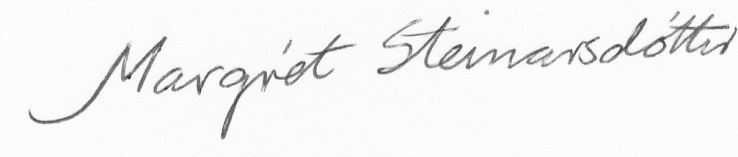 ________________________________________________Margrét Steinarsdóttirframkvæmdastjóri